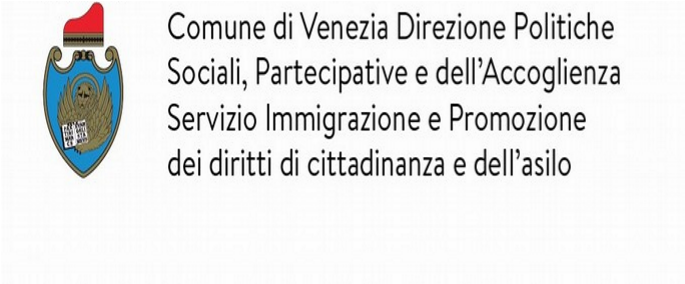 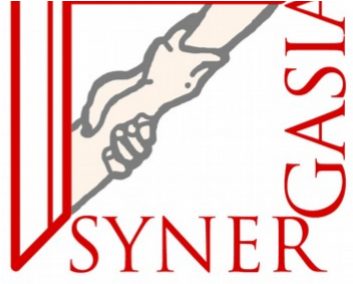        Servizio di mediazione linguistica Culturale MLC offerto dalComune  di  Venezia per le scuole, di ogni ordine e  gradoVADEMECUMLa  mediazione linguistico culturale offerta  alle scuole, è un servizio  del Comune di Venezia ( Servizio Immigrazione) finalizzato all'inserimento scolastico degli alunni stranieri neoarrivati in Italia. In particolare comprende:il sostegno per l'iscrizione scolastica (test d'ingresso),l'accoglienza  per  favorire il benessere  del minore all'interno del nuovo contesto scolastico,la  collaborazione con le famiglie, mediante colloqui, ai fini della   conoscenza reciproca e della partecipazione delle stesse  alla vita scolastica dei propri figli.I soggetti che interagiscono per l'espletamento del Servizio sono: le scuole richiedenti, gli  operatori dell'ufficio  competente del comune,   i mediatori della  cooperativa, aggiudicataria dell'appalto.Avvio della mediazione:la scuola, utilizzando   modulo (debitamente compilato in tutte le sue parti) predisposto dal servizio immigrazione, invia la richiesta    all'indirizzo di posta elettronica  tuttiascuola@comune.venezia.it . .la referente del S.I.,  ricevuta la richiesta,   procede alla lettura della domanda  e stabilisce le ore da assegnare  alla mediazione richiesta,  autorizzando la cooperativa all'attivazione del mediatore. La stessa, ricevuta la conferma dalla cooperativa, comunica alla scuola richiedente  il  monte ore da realizzare,  giorno  di avvio intervento,  ora  e  nome del mediatore coinvolto.il mediatore, il primo giorno di presenza  presso la scuola, (in caso d'accoglienza in classe), dovrà   insieme all'insegnante progettare l'intervento, individuando  gli obiettivi  e le modalità , compilare  la scheda di accoglienza e  stabilire un calendario per la realizzazione degli interventi successivi,  rispettando il monte ore stabilito.  Il calendario comprende  dovrà comprendere anche     la  data  per il colloquio con la famiglia.  Lo stesso ha  lo  scopo  di restituire alla famiglia lo sviluppo del percorso d'inserimento   dell'alunno e l'andamento scolastico .  L'insegnante dopo aver concordato il progetto di intervento con il mediatore, dovrà trasmettere il calendario  alla referente della mediazione sempre  all'indirizzo  tuttiascuola@comune.venezia.it ;  e nel contempo il mediatore dovrà inviarlo alla cooperativa. la scuola,   in caso di assenza  dell'alunno , sciopero o altro, dovrà contattare quanto prima  la referente del S.I.  per annullare l'intervento. Qualora  la comunicazione non avvenisse, l'insegnante  è tenuta a firmare   per il riconoscimento un'ora di servizio che sarà  comunque detratta dal monte ore autorizzato;la scuola dovrà inoltre comunicare al  Servizio  il ritardo o l'assenza del mediatore, telefonando al numero 041-2749579/ 041-2749589  o inviare un'email all'indirizzo sopra indicato;la scuola  dovrebbe informare  la  referente del servizio  anche  sui   problemi relativi   al caso sia durante  il periodo di inserimento che  alla chiusura della mediazione e  di eventuali disguidi  relativi all' organizzazione del servizio;Compiti del  mediatore:dovrà garantire,   dopo aver concordato con la scuola il calendario con le date degli interventi,  la presenza  per tutta la durata della mediazione assicurandone la continuità. dovrà accordarsi con la coordinatrice della Cooperativa   sulla data del  primo intervento a scuola ( telefonicamente o via mail ) e comunicare alla stessa  il calendario degli interventi successividovrà  dare sempre  riscontro alle mail e alle telefonate ricevute della cooperativa.dovrà assicurarsi, con la coordinatrice della cooperativa,  di avere tutte le informazioni necessarie e il materiale occorrente per l' intervento ovvero: indirizzo scuola e  mezzi per  raggiungerla, numero di telefono  della scuola per  imprevisti (ritardo o assenza), nome dell'insegnante di riferimento, nomi e classe dell'alunno a cui e' rivolta la mediazione, il monte  ore, fogli firma e schede di affiancamento alunno. dovrà aggiornare  sempre la scheda di accoglienza  che sarà    restituita al Servizio Immigrazione  durante  il monitoraggio finale con la referente.  durante la mediazione: dovrà esporre  sempre, dal momento in cui si arriva a scuola a quando  esce, il tesserino di riconoscimento,  ricordando  che  rappresenta il Comune di Venezia   e per questo è d'obbligo un comportamento consono e appropriato. dovrà  essere puntuale   rispettando gli orari stabiliti .In caso di  imprevisti dovrà contattare sempre la coordinatrice  della cooperativa  e  la scuola stessa per le comunicazioni dovute;    dovrà,  al primo  intervento, stabilire insieme all'insegnante un calendario per la realizzazione degli interventi successivi,  rispettando il monte ore stabilito che  comprende anche  un'ora di tempo per il colloquio con la famiglia.  Dovrà essere  sempre in possesso della scheda d'affiancamento e compilarla  in maniera chiara e completa in ogni campo.    ATTENZIONE!!!    Le schede  incomplete  non verranno prese in considerazione e le ore non  saranno  conteggiate e pagate. dovrà assicurarsi di aver concordato gli interventi successivi con le insegnanti,  predispore  il  calendario  dando la  comunicazione  alla coordinatrice della Cooperativa.dovrà  concludere, entro un mese dall'avvio della mediazione, gli interventi concordati e comunicare alla referente  del S.I.   una possibile data per il monitoraggio. In tale occasione   dovrà essere consegnata  la scheda alunno.dovrà assicurare la firma dell'insegnante per le ore effettuate, lo stesso giorno dell'intervento.dovrà segnalare alla referente  del S.I, tramite telefono,   eventuali  casi  particolari, problematiche o osservazioni varie sulla mediazione,  o inviare una email sempre alla referente della mediazione  mettendo in Cc:  la coordinatrice  della cooperativa.dovrà  inviare alla coordinatrice della cooperativa, massimo entro  fine mese,  i fogli firma originali, debitamente compilati in ogni loro parte. E' importante la  puntualità nella consegna dei fogli firma, perché la cooperativa , per evitare ritardi nella rendicontazione e nei pagamenti dei mediatori, dovrà consegnare i fogli massimo entro  il  terzo giorno del mese successivo. Si raccomanda la presenza regolare al coordinamento periodico  che sarà concordato insieme al servizio immigrazione.Vista la complessità del servizio e la molteplicità dei soggetti  coinvolti è necessaria la collaborazione di tutti .   Grazie!